Анонс мероприятий Детской сельской библиотеки-филиала№2 на март   2020 года.  05.03.2020г. 10-00 ч. – игра – путешествие «За Коньком – Горбунком в сказку русскую пойдем»  к 205 - летию П. П. Ершова     0+                                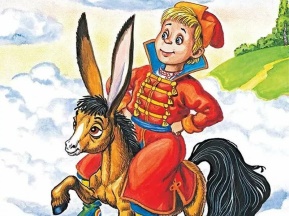  06.03.202020г. 12-00ч. -  урок любви и признания  « В марте есть такой денёк» – к 8 марта        12+                                              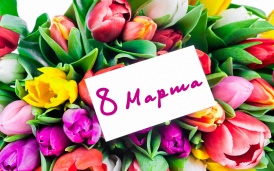 19.03.2020г. 12-00ч.– культпоход в библиотеку «Книга в гости приглашает»            0+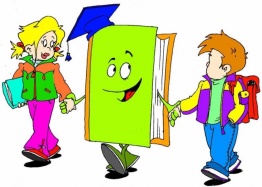   20.02.2020г. 12-30ч. - библиокруиз «Приключения в королевстве Чтения» к открытию Недели детской и юношеской книги.                                                                                                                                    6+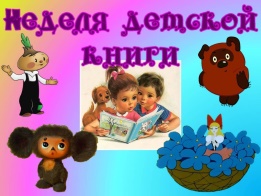 24.03.2020г. 10-00ч. – поэтический час «Наполни сердце вдохновеньем»  - к всемирному дню поэзии        12+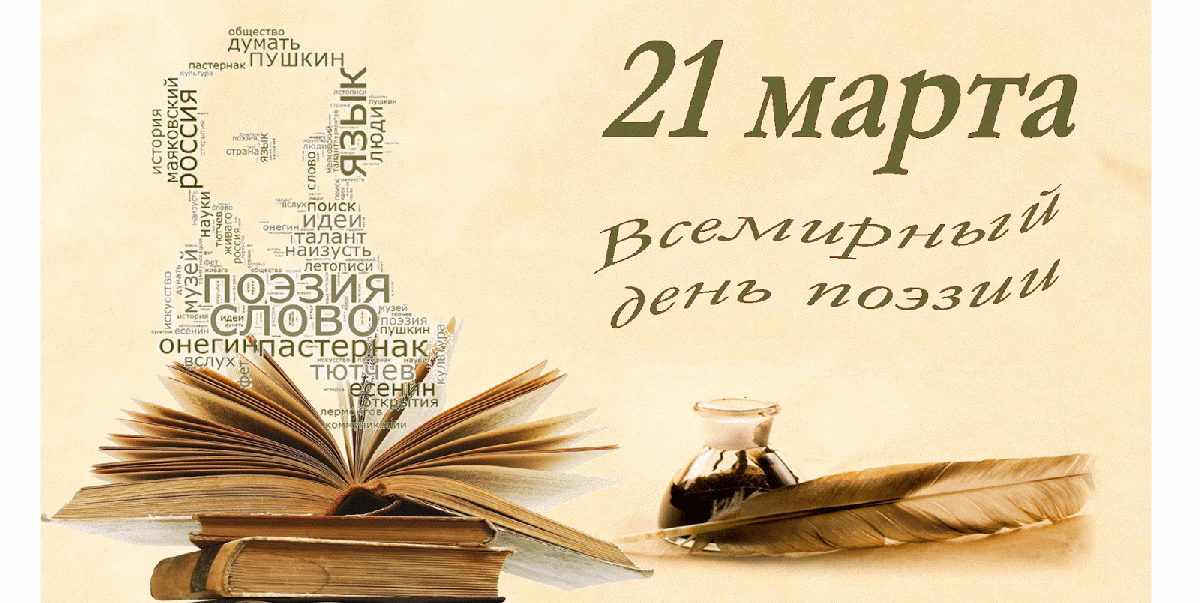 29.03.2020г. 13-00ч. -  книжные посиделки «Книжные дали, где еще не бывали» -  заседание клуба «Читайка»      6+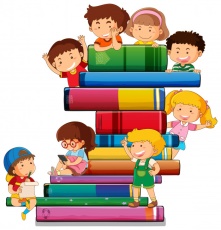 